                  KАРАР                                                                    РЕШЕНИЕ О внесении изменений в решение Совета сельского поселения Новокарамалинский сельсовет муниципального района Миякинский район Республики Башкортостан от «21»ноября 2006года № 76 «Об установлении налога  на имущество физических лиц»1. Внести в решение Совета сельского поселения Новокарамалинский сельсовет муниципального района Миякинский район Республики Башкортостан от  «21» ноября  2006года   № 76 «Об установлении налога на имущество физических лиц» следующие  изменения:«В соответствии с Налоговым кодексом Российской Федерации и Законом Российской Федерации от 9 декабря 1991 года №2003-1 «О налоге на имущество физических лиц» Совет сельского поселения Новокарамалинский сельсовет муниципального района Миякинский район Республики Башкортостан, решил:пункт 2 изложив новой редакции: Установить следующие ставки налога на имущество физических лиц в зависимости от суммарной инвентаризационной стоимости объектов налогообложения, умноженной на коэффициент -дефлятор:2.  Решение   обнародовать   путем    размещения   на     информационныхстендах в общественных местах,  в здании администрации сельского поселения не позднее 30 ноября 2013 года.3. Настоящее решение вступает в силу с 1 января 2014 года.Башkортостан РеспубликаhыМиeкe районы муниципаль районыныn Яnы Kарамалы ауыл советы ауыл билeмehе                                                                                                                                                                                                                                                                                                                                                                                                                                                                                                                                                                                                                                                                                                                                                                                                                                                                                                                                                                Советы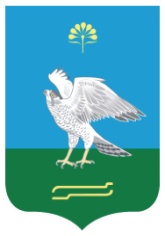 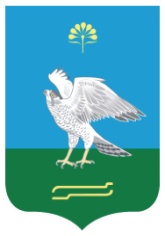 452083, Миeкe районы, Яnы Kарамалы ауылы,Уzeк урам, 56Ател./факс 2-66-31Совет  сельского поселения Новокарамалинский сельсовет муниципального района Миякинский районРеспублика Башкортостан452083, Миякинский район, с. Новые Карамалы,ул. Центральная, 56Ател./факс 2-66-31Суммарная инвентаризационная стоимость объектов налогообложения , умноженная на коэффициент-дефляторСтавка налога До 300 000 рублей (включительно)   0,1 процента Свыше 300 000 рублей до 500 000 рублей (включительно)   0,3 процента   
Свыше 500 000 рублей  0,5 процентаГлава сельского поселения Новокарамалинский сельсоветмуниципального района Миякинский район Республики БашкортостанС. Новые Карамалы«07» ноября 2013№ 158                                   Павлов И.В.